Information for ERASMUS+ outgoing studentsFaculty of Veterinary Medicine University of Zagreb (VEFUNIZG) have agreed the following Inter-institutional agreements for the period 2017/2018-2020/20211. University of Veterinary Medicine and Pharmacy in Košice, Košice, Slovačka (www.uvlf.sk) EN2. Veterinary Faculty, Wroclaw University of Environmental and Life Sciences, Wroclaw, Poljska (www.up.wroc.pl) EN3. Poznan University of Life Sciences, Faculty of Veterinary Medicine, Poznanj, Poljska (www.puls.edu.pl) 4. University of Veterinary Medicine, Budimpešta, Mađarska (www.univet.hu) EN,DE5. University of Veterinary and Pharmaceutical Sciences, Brno, Češka (www.vfu.cz) EN6. University of Veterinary Medicine, Beč, Austrija (www.vetmeduni.ac.at)7. Fakultet za veterinarna medicina, Univerzitet Sv. Ćiril i Metod, Skoplje, Makedonija (www.fvm.ukim.edu.mk)8. Veterinary faculty, University of Ljubljana, Ljubljana, Slovenija (www.vf.uni-lj.si)9. Faculty of Veterinary Medicine, University of Thessaly, Karditsa, Grčka (www.vet.uth.gr)10. Faculty of Veterinary Medicine, University of Teramo, Teramo, Italija (www.unite.it)11. Institute of Veterinary Medicine and Animal Sciences, Estonian University of Life Sciences, Tartu, Estonija (http://vl.emu.ee/) EN12. Veterinary Faculty, University of Extremadura, Caceres, Španjolska (www.unex.es/relint)13. Veterinary Faculty, University of Murcia, Murcia, Španjolska (www.um.es)14. Veterinary Faculty, Lithuanian University of Health Sciences, Kaunas, Litva (www.lsmuni.lt/) EN15. Veterinary Faculty , University of Perugia, Perugia, Italija (www.unipgit/)16. Veterinary Faculty, University of Liège, Liège, Belgija (www.ulg.sc.be)17. The Ion Ionescu de la Brad University of Agricultural Sciences and Veterinary Medicine, Iași, Rumunjska (www.uaiasi.ro) EN18. University of Agricultural Sciences and Veterinary Medicine, Cluj-Napoca, Rumunjska (www.usamvcluj.ro/) EN, FRA19. Veterinary Faculty, University of Sassari, Sassari, Italija (www.uniss.it/)20. Viša škola, Lycee agricole Val de Sarthe, Sable-sur-Sarthe, Francuska (www.valdesarthe.fr) 21. City University London, Ujedinjeno Kraljevstvo (www.city.ac.uk) SAMO ZA NASTAVNIKE22. Faculty of Veterinary Medicine, Trakia University, Stara Zagora, Bugarska (www.uni-sz.bg/engl/node/40) EN23. Department of Veterinary Medicine, Universita' degli studi di Parma, Italija (http://en.unipr.it/; http://en.unipr.it/general-information-students/practical-information-mobile-students/incoming-students)24. Department of Veterinary Medicine Sciences, Universita' di Bologna, Italija (www.unibo.it)25. Facultat de Veterinaria, Universitat Autonoma de Barcelona (www.uab.cat; http://www.uab.cat/web/mobilitat-internacional-1345711131538.html)26. Faculty of Veterinary Medicine, University of Forestry, Sofija, Bugarska (https://ltu.bg/en/faculty-of-veterinary-medicine) EN27. Escola Tecnica Superior d'Enginyeria Agraria, Universitat de Lleida, Lleida (www.udl.cat) 28. Università degli studi di Napoli Federico II, Facoltà di Medicina Veterinaria, Napulj, Italija (http://www.unina.it/it/-/1317394-facolta-di-medicina-veterinaria)29. Facultad de veterinaria, Universidad de León, Španjolska (www.veterinaria.unileon.es)30. Department of Veterinary Sciences, University of Pisa, Italija (https://unipi.erasmusmanager.it/studenti/; www.vet.unipi.it/scuole-di-specializzazione/produzione-zootecniche/english-courses.html) 31. Università degli studi di Torino, Dipartimento di Scienze Veterinarie, Torino, Italija (www.unito.it)32. University of Life Sciences, Faculty of Veterinary Medicine, Lublin, Poljska(http://www.up.lublin.pl/veterinary/) EN; SAMO PRAKSA33. University of Namur, Faculty of Sciences, Bachelor in Veterinary Medicine, Namur, Belgija (https://www.unamur.be/en/sci/study-veterinary) prve 3 studijske godine34. Universidad católica de Valencia „San Vicente Mártir“, Facultad de veterinaria y ciencias experimentales, Valencia, Španjolska (www.ucv.es/quienes-somos/facultades/facultad-de-veterinaria-y-ciencias-experimentales/presentacion)35. University of Warmia and Mazury in Olsztyn (UWM), Faculty of Veterinary Medicine, Olsztyn, Poljska (http://vetstudy.uwm.edu.pl/index.html) EN36. Universidad de Zaragoza, Facultad de Veterinaria, Zaragoza, Španjolska (https://veterinaria.unizar.es/en) Information for ERASMUS+ incoming studentsIf interested for ERASMUS+ placement (SMP) or study (SMS) at our faculty, please send your inquiry at erasmus@vef.hr Veterinary Traineeships Offers (ERASMUS SMP) 1. Veterinary School Lleida please contact Josep Maria Marti Ribelles: josepmaria.marti@udl.catAnimal anatomy: Dissection of large ruminants at death processing plant.Animal reproduction: Obstetric control at dairy cow farms (rectal palpation and ultrasonography), and artificial insemination procedures.Animal parasitology: Coprological Analysis. Identification of parasite eggs in faeces. Identification of larval stages from coprocultures. Identification of different adult parasites.Animal pathological anatomy: Necropsies in poultry and mammals: procedures and lesion recognition; macroscopic pathology; histopathology; lesion recognition in slaughtered animals.Poultry Health: Histology, propedeutics and sampling, health, case studies. Visit of a health research centre with focus on poultry diseases.Rabbit Health: Histology, propedeutics and sampling, health, case studies.Swine Health: Cases Studies (Reproductive failure; Neonatal diarrhea; Diarrhea in growing and finishing pigs; Nervous disease in nursery pigs; Porcine respiratory complex disease;  Non-infectious diseases. Management of pigs. Sampling. Application of drugs and vaccines. Farm biosecurity analysis and surveys.Ruminant Health: Traineeship (6-10 hours on a dairy farm in groups of 6-8 students; 6-10 hours on a sheep and / or goat farm in groups of 6-8 students; 6-10 hours on a bait farm (cattle or sheep) in groups of 6-8 students. They practice: Clinical diagnoses and easy on farm diagnostic" laboratory" techniques (refractrometry, quick ELISA, etc). Necropsy in farm. Plans to prevent metabolic and infectious diseases. Presentation of clinical and sanitary solutions to livestock.  Analysis of technical data for detection of herd problems. Surgery in ruminants. Reproduction management.Equine Health: Dental, ophthalmologic, lymphatic, cardio-respiratory and abdominal propedeutics. Diagnostics of locomotion problems. Workshops of radiology and ultrasonography. Emergency and injury health care.Diagnose of infectious diseases: Molecular tools for infectious disease diagnoses: qPCR and Real time-PCR; Anatomopathological diagnostics: macroscopic, microscopic and special stains; Microbiological and immunological diagnosis: serology (ELISA, agglutination), culture media preparation; Clinical case results interpretation.Wildlife Health: Health care in a wildlife town rescue centre. Field necropsy of wild boar: target organs, data and samples collection. Teleanaesthesia: darts and blowpipe.Pet Health: Blood smear, blood count and clinical biochemistry interpretation.  Image diagnosis. Propedeutics and sampling of ears, male and female reproductive tract; urine analysis; case studies of urinary health; endocrinology; auscultation and electrocardiogram; thoracic radiology; cardiology clinical cases; respiratory diseases; abdominal ultrasonography; gastrointestinal clinical cases, dermatologic examination, sampling and microscopic evaluation; ophthalmological examination, diagnoses and clinical cases; oncological clinical cases; traumatology and muscle-related clinical cases; emergency clinical cases.Food hygiene and inspection: Food industry hygiene controls, surface analysis, food analysis, food handler. Food microbiological analyses. Trichinella analysis. Freshness of fish analysis and fish identification. Food industry visits.  2. Universitat Autonoma Barcelona A formal offer of practices at the UAB in different services open for international students: www.uab.cat 
- Ecopathology and Wildlife Service (SEFAS)- Pathological Anatomy Service (SPDV)- Veterinary Laboratory Diagnostic Infectious Diseases- Animal Nutrition and Welfare Service (SNiBA)- Veterinary HospitalHere you have the offer of practices: http://www.uab.cat/web/mobilitat-internacional/itineraris/incoming-exchange-students/placements-for-international-students-1345754314230.htmlThe link to the application: https://eformularis.uab.cat/web/gestioacademicavet/internship-application-form-students-inAlberto Allepuz (UAB international coordinator)intercanvis.veterinaria@uab.catinternational.welcome.point@uab.cat (send an email with your CV to the attention of Jorge Benítez)3. Department of Veterinary Science, University of PisaThe opportunity to carry out training periods at laboratories and at the veterinary teaching hospital, increases the opportunity for students to follow up their educational program at the international@vet.unipi.it4. 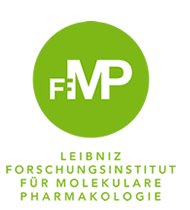 www.leibniz-fmp.de/core-facilities/animal-facility/animal-care-and-animal-experiments.htmlza studente 8. – 12- semestra studija.kontakt: Ms Natali Wisbrun                  Wisbrun@fmp-berlin.de5.The Faculty of Veterinary Medicine and Animal Productions of Federico II, Napoli, Italy has officially opened its Centre for Monitoring Parasitic Infections in Livestock (Centro Regionale per il Monitoraggio delle Parassitosi  – CREMOPAR) to the Erasmus Program.The Centre, born in 2000 through a collaboration between the Faculty and Regione Campania, is set in the countryside.In addition to its main goal, it offers the students the opportunity of buiatrics practice and free accommodation.Prof Giuseppe Cringoli, Professor of Parasitic Diseases, would be glad to host Erasmus students.Those who are interested in spending part or all their traineeship at the Centre would be covered by the Erasmus program insurance.For every doubt or further info, don’t hesitate to contact me or Prof Laura Rinaldi, our Erasmus Coordinator (mail: laura.rinaldi@unina.it ).